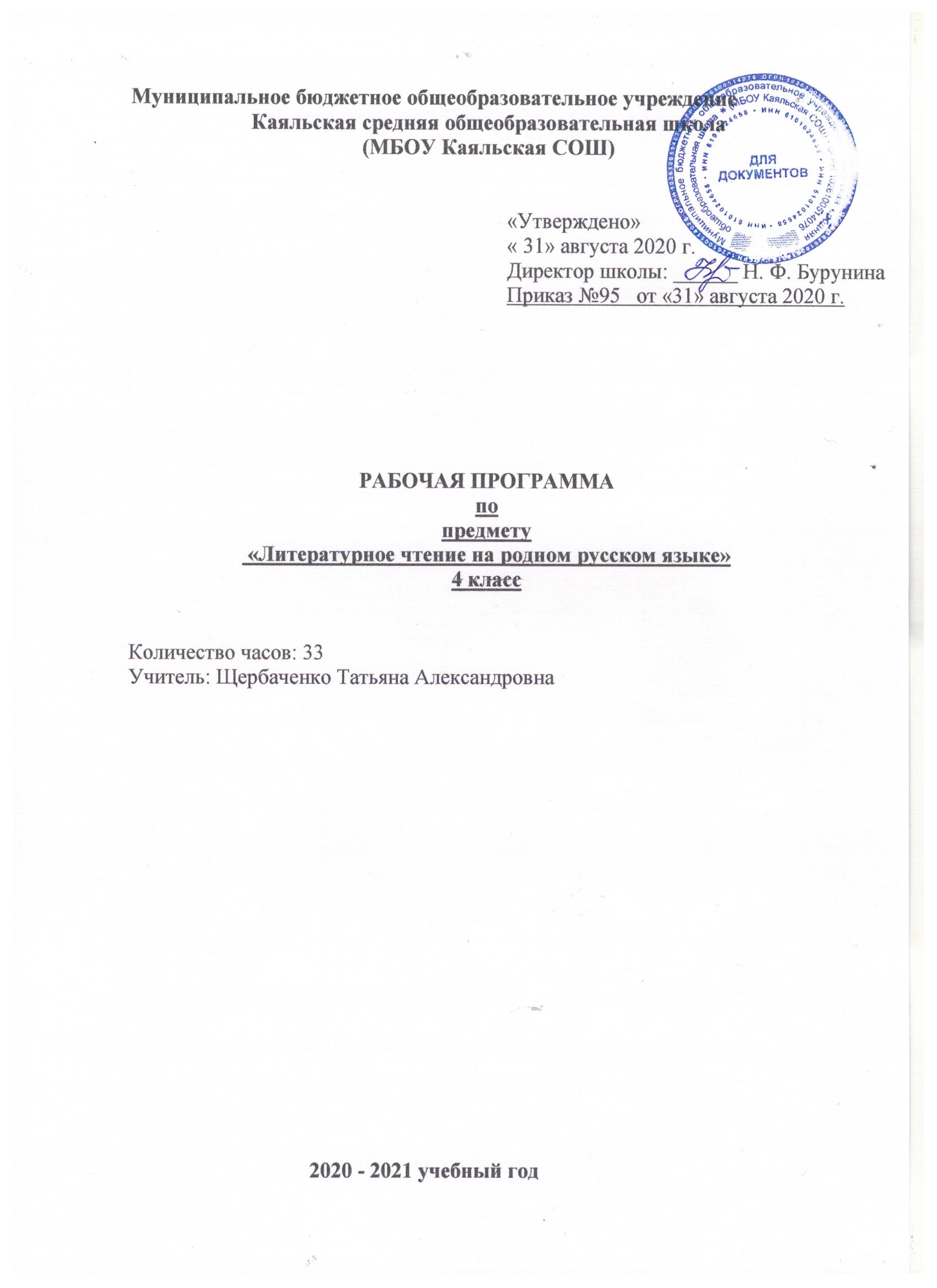 ПОЯСНИТЕЛЬНАЯ ЗАПИСКА Рабочая программа учебного курса  « Литературное чтение на русском родном языке» предназначена для обучения  обучающихся 4 класса  и    разработана на основе:Федеральный закон от 29.12.2012 №273-ФЗ «Об образовании в Российской Федерации»Устав Муниципального бюджетного общеобразовательного учреждения Каяльской средней общеобразовательной школы.Образовательной программы начального общего образования Муниципального бюджетного общеобразовательного учреждения Каяльской средней общеобразовательной школы 2020 - 2021 уч. г.Образовательная программа среднего общего образования Муниципального бюджетного общеобразовательного учреждения Каяльской средней общеобразовательной школы 2020-2021 уч. г.Положение о рабочей программе учителя МБОУ Каяльской СОШ.Учебный план МБОУ Каяльской СОШ на 2020-2021 учебный год.Календарный учебный график МБОУ Каяльской СОШ на 2020- 2021  учебный год.Для реализации рабочей программы используется учебно-методический комплекс, включающий в себя: - Учебник.  Литературное чтение.  4  кл. в 2-х чч.(сост. Л. Ф. Климанова, В. Г. Горецкий, М. В. Голованова, Л. А. Виноградская, Бойкина М.В) -6-е изд. - М: «Просвещение», 2019 г.Цели изучения учебного предмета «Литературное чтение на русском родном языке»:формирование первоначальных представлений о единстве языкового и культурного пространства России, о языке как основе национального самосознания.формирование представления о русском языке как духовной, нравственной и культурной ценности народа; осознание национального своеобразия русского языка;воспитание гражданина и патриота своей страны России, ответственного отношения к сохранению и развитию родного языка Задачи изучения учебного предмета «Литературное чтение на русском родном языке»: формирование познавательного интереса, любви, уважительного отношения к русскому языку, а через него – к родной культуре; формирование языковой эрудиции школьника, его интереса к родному (русскому) языку и речевому творчеству; обогащение словарного запаса и грамматического строя речи учащихся, развитие устной и письменной речи, монологической и диалогической речи на родном языке, а также навыков грамотного, безошибочного письма как показателя общей культуры человека; совершенствование коммуникативных умений и культуры речи, нравственных и эстетических чувств, способностей к творческой деятельности, обеспечивающих свободное владение русским литературным языком в разных сферах и ситуациях его использования; воспитание  позитивного эмоционально-ценностного отношения к русскому языку, чувства сопричастности к сохранению его уникальности и чистоты языка;пробуждение познавательного интереса к родному языку, стремления совершенствовать свою речь.  Общая  характеристика учебного предмета, курса    Русский язык – государственный язык Российской Федерации, средство межнационального общения и консолидации народов России, основа формирования гражданской идентичности в поликультурном обществе.  Русский язык является родным языком русского народа, основой его духовной культуры. Он формирует и объединяет нацию, связывает поколения, обеспечивает преемственность и постоянное обновление национальной культуры. Изучение русского языка и владение им – могучее средство приобщения к духовному богатству русской культуры и литературы, основной канал социализацииРодной язык, выполняя свои базовые функции общения и выражения мысли, обеспечивает межличностное и социальное взаимодействие людей, участвует в формировании сознания, самосознания и мировоззрения личности, является важнейшим средством хранения и передачи информации, культурных традиций и истории народа, говорящего на нѐм.  Будучи формой хранения и усвоения различных знаний, русский язык неразрывно связан со всеми школьными предметами, имеет особый статус: является не только объектом изучения, но и средством обучения. Он влияет на качество усвоения всех других школьных предметов, а в дальнейшем способствует овладению будущей профессией.Литературное чтение является одним из базовых предметов начальной школы, общекультурное и метапредметное значение, которого выходит за рамки предметной области. Во-первых, эта предметная область, как никакая другая, способствует формированию позитивного и целостного мировосприятия младших школьников, а также отвечает за воспитание нравственного, ответственного сознания. Во-вторых, средствами этого предмета формируется функциональная грамотность школьника и достигается результативность в целом. Освоение умений чтения и понимания текста, формирование всех видов речевой деятельности, овладение элементами коммуникативной культуры и, наконец, приобретение опыта самостоятельной читательской деятельности – вот круг тех метапредметных задач, которые целенаправленно и системно решаются в рамках данной предметной области. Именно чтение лежит в основе всех видов работы с информацией,  начиная с ее поиска в рамках одного текста или в разных источниках, и заканчивая ее интерпретацией и преобразованием.Учебный предмет  «Литературное чтение на русском родном языке» является органической частью предмета «Литературное чтение». В содержании курса «Литературное чтение на родном (русском) языке» предусматривается расширение сведений, имеющих отношение не к внутреннему системному устройству языка, а к вопросам реализации языковой системы в речи‚ внешней стороне существования языка: к многообразным связям русского языка с цивилизацией и культурой, государством и обществом.Важнейшими задачами курса являются приобщение обучающихся к фактам русской языковой истории в связи с историей русского народа, формирование преставлений школьников о сходстве и различиях русского и других языков в контексте богатства и своеобразия языков, национальных традиций и культур народов России и мира; расширение представлений о русской языковой картине мира, о национальном языке как базе общезначимых нравственно-интеллектуальных ценностей, поведенческих стереотипов и т.п., что способствует воспитанию патриотического чувства, гражданственности, национального самосознания и уважения к языкам и культурам других народов нашей страны и мира.Основные содержательные линии программы учебного предмета «Литературное чтение на русском родном языке»Как курс, имеющий частный характер, курс родного (русского) языка опирается на содержание основного курса, представленного в образовательной области «Русский язык и литературное чтение», сопровождает и поддерживает его. Основные содержательные линии настоящей программы (блоки программы) соотносятся с основными содержательными линиями начального курса литературного чтения в образовательной организации, но не дублируют их и имеют преимущественно практико-ориентированный характер. Учебный предмет даѐт представление о сущности того взаимодействия между людьми, которое называется общением; речевой (коммуникативной)  ситуации; о компонентах коммуникативной ситуации: кто, кому, зачем, что, как, где, когда говорит (пишет). Сведения этого блока развивают умения школьников ориентироваться в ситуации общения, определять речевую задачу, оценивать степень еѐ успешной реализации в общении, даѐт сведения о тексте как продукте речевой (коммуникативной) деятельности, его признаках и особенностях; о типологии текстов (повествовании, описании, рассуждении); о речевых жанрах как разновидностях текста, то есть текстах определѐнной коммуникативной направленности. В текстах изучаются не жанры художественной литературы, а те жанры, которые существуют в реальной речевой практике: жанр просьбы, пересказа, вежливой оценки, сравнительного высказывания, объявления и т.д. Изучение моделей речевых жанров, а затем реализация этих жанров (в соответствии с условиями речевой ситуации) даѐт возможность обучить тем видам высказываний, которые актуальны для младших школьников.Особое место в рамках литературного чтения занимает накопление опыта самостоятельной (индивидуальной и коллективной) интерпретации  художественного произведения, который развивается в разных направлениях в системах читательской и речевой деятельности (от освоения детьми разных видов и форм пересказа текста до формирования умений анализировать текст, обсуждать его и защищать свою точку зрения; от формирования навыков учебного чтения по цепочке и по ролям до получения опыта творческой деятельности при инсценировании, драматизации и создании собственных текстов и иллюстраций по мотивам художественного произведения).Круг детского чтения в программе определяется по нескольким основаниям. Первые два связаны с формированием мотива чтения и созданием условий для формирования технического умения чтения. Так, на начальном этапе формирования этого умения обеспечен приоритет стихотворных текстов или прозаических текстов с повторяющимися словами, словосочетаниями, предложениями, абзацами (с целью создать впечатление успешности чтения, что очень важно в период формирования технического умения читать); также обеспечен приоритет текстов шуточного содержания, способных вызвать немедленную эмоцию радости и смеха (поскольку чувство юмора является основной формой проявления эстетического чувства в этом возрасте) для формирования мотива чтения. Тексты каждого года обучения отобраны с учётом их доступности восприятию детей именно этой возрастной группы. Другие основания отбора текстов связаны с необходимостью соблюдения логики развития художественного слова от фольклорных форм к авторской литературе; с необходимостью решать конкретные нравственные и эстетические задачи, главные из которых складываются в определённую нравственную и эстетическую концепцию, развиваемую на протяжении всех четырёх лет обучения; с необходимостью обеспечить жанровое и тематическое разнообразие, создавать баланс фольклорных и авторских произведений, произведений отечественных и зарубежных авторов, произведений классиков детской литературы и современных детских авторов конца 20 – начала 21 века.Место учебного предмета в учебном планеВ соответствии с Образовательной программой школы на изучение предмета «Литературное чтение на русском родном языке »  в 4 классе отводится 34 учебных часа из расчёта 1 час в неделю.          2.  Планируемые результаты изучения  учебного предмета,  курсаЛичностными результатами изучения литературного чтения на родном языке в начальной школе являются:- формирование основ российской гражданской идентичности, чувства гордости за свою Родину, российский народ и историю России,-восприятие русского языка как явление национальной культуры;-осознание своей этнической и национальной принадлежности; формирование ценностей многонационального российского общества;-формирование целостного, социально ориентированного взгляда на мир в его органичном единстве и разнообразии природы, народов, культур и религий становление гуманистических и демократических ценностных ориентаций; -формирование уважительного отношения к иному мнению, истории и культуре других народов;-осознание языка как основного средства человеческого общения;-понимание того, что правильная устная и письменная речь является показателем индивидуальной культуры человека; -способность к самооценке на основе наблюдения за собственной речью;  -способность к итоговому и пооперационному самоконтролю;-овладение словами речевого этикета; -развитие этических чувств, доброжелательности и эмоционально - нравственной отзывчивости, понимания и сопереживания чувствам других людей;-развитие самостоятельности и личной ответственности за свои поступки, в том числе в информационной деятельности, на основе представлений о нравственных нормах, социальной справедливости и свободе;-освоение начальных форм познавательной и личностной рефлексии;-формирование умения понимать причины успеха/неуспеха учебной деятельности и способности конструктивно действовать даже в ситуациях неуспеха;-развитие этических чувств, доброжелательности и эмоционально - нравственной отзывчивости, понимания и сопереживания чувствам других людей;
Метапредметными результатами изучения предмета «Литературное чтение на родном языке» в 4-м классе является формирование следующих универсальных учебных действий. Регулятивные УУД:-уметь  принимать и сохранять цели и задачи учебной деятельности, поиска средств ее осуществления;-формировать умение планировать, контролировать и оценивать учебные действия в соответствии с поставленной задачей и условиями ее реализации; -учиться определять наиболее эффективные способы достижения результата; -формировать умение самостоятельно работать с некоторыми заданиями учебника, осознавать недостаток информации, использовать школьные толковые словари;Познавательные УУД:-использовать различные способы поиска (в справочных источниках и открытом учебном информационном пространстве сети Интернет), сбора, обработки, анализа, организации, передачи и интерпретации информации в овладении логическими действиями сравнения, анализа, синтеза, обобщения, классификации по родовидовым признакам, установления аналогий и причинно-следственных связей, построения рассуждений, отнесения к известным понятиям;-осознанно строить речевое высказывание в соответствии с задачами и составлять тексты в устной и письменной формах;-овладение начальными сведениями о сущности и особенностях объектов, процессов и явлений действительности (природных, социальных, культурных, технических и др.) в соответствии с содержанием конкретного учебного предмета; -выделять существенную информацию из текстов разных видов;-сравнивать произведения и их героев, классифицировать произведения по заданным критериям; -устанавливать причинно-следственные связи между поступками героев произведений; находить аналогии в повседневной жизни;- уметь работать в материальной и информационной среде начального общего образования (в том числе с учебными моделями) в соответствии с содержанием конкретного учебного предмета; -освоение способов решения проблем творческого и поискового характера;
Коммуникативные УУД:-активное использование речевых средств и средств информационных и коммуникационных технологий для решения коммуникативных и познавательных задач;-готовить свое выступление и выступать с аудио-, видео- и графическим сопровождением; соблюдать нормы информационной избирательности, этики и этикета; -определение общей цели и путей ее достижения;-умение договариваться о распределении функций и ролей в совместной деятельности; -осуществлять взаимный контроль в совместной деятельности, адекватно оценивать собственное поведение и поведение окружающих; -готовность конструктивно разрешать конфликты посредством учета интересов сторон и сотрудничества; -развитие навыков сотрудничества со взрослыми и сверстниками в разных социальных ситуациях, умения не создавать конфликтов и находить выходы из спорных ситуаций;-готовность слушать собеседника и вести диалог; -готовность признавать возможность существования различных точек зрения и права каждого иметь свою; -излагать свое мнение и аргументировать свою точку зрения и оценку событий;
Предметными результатами изучения учебного предмета «Литературное чтение на родном языке» в 4 классе являются формирование следующих умений:              Требования к уровню подготовки обучающихся 4 класс.К концу изучения в четвёртом классе обучающиеся научатся:овладению учебными действиями с языковыми единицами и умению использовать знания для решения познавательных, практических и коммуникативных задач;овладению первоначальными умениями ориентироваться в целях, задачах, средствах и условиях общения, формирования базовых навыков выбора адекватных языковых средств для успешного решения коммуникативных задач;обогащению активного и потенциального словарного запаса, культуре владения родным языком в соответствии с нормами устной и письменной речи, правилами речевого этикета;Обучающийся получит возможность научиться:обогащать активный и потенциальный словарный запаса, развивать культуру владения родным языком в соответствии с нормами устной и письменной речи, правилами речевого этикета; ценностному отношению к родному языку как хранителю культуры, включится в культурно-языковое поле своего народа,умениям ориентироваться в целях, задачах, средствах и условиях общения, формированию базовых навыков выбора адекватных языковых средств для успешного решения коммуникативных задач;позитивному отношению правильной устной и письменной родной речи как показателям общей культуры и гражданской позиции человека; формированию первоначальных представлений о единстве и многообразии языкового и культурного пространства России, о языке как основе национального самосознания.                                3. Содержание  учебного  предмета, курса Летописи, былины, жития (2 ч)А.К.Толстой «Илья Муромец»Литературные сказки (4 ч)А.П.Платонов « Волшебное кольцо»С.А.Иванов «Зимняя девочка»Делу время – потехе час (4 ч)М.М.Пришвин «Курица на столбах»В.Ю.Драгунский «На Садовой большое движение»Страна детства (4 ч)Саша Чёрный «Серебрянная ёлка»С.Г.Георгиев «Домик солнечного зайца»Природа и мы (12 ч)К.Г.Паустовский «Заячьи лапы»К.Г.Паустовский «Похождения жука-носорога»В.П.Астафьев « Весенний остров»А.И.Солженицын «Утёнок»А.И.Солженицын «Шарик»А.И.Солженицын «Костёр и муравьи»Страна Фантазия (6 ч)К. Булычёв «Девочка спланеты Земля»М.М.Зощенко « Галоши и мороженое»М.М.Зощенко « Глупая история»Зарубежная литература (2 ч)Г.Х. Андерсен «Улитка и розовый куст»4. Календарно-тематическое планирование№ п/пДата Дата Тема урокаКол-во чассОсновные виды учебной деятельностиПланируемые результатыПланируемые результатыПланируемые результатыПланируемые результаты№ п/ппланфактТема урокаКол-во чассОсновные виды учебной деятельности                                                                         Предметные                   МетапредметныеЛичностныеЛичностные                                                                          Летописи, былины, жития -  2 часа.                                                                          Летописи, былины, жития -  2 часа.                                                                          Летописи, былины, жития -  2 часа.                                                                          Летописи, былины, жития -  2 часа.                                                                          Летописи, былины, жития -  2 часа.                                                                          Летописи, былины, жития -  2 часа.                                                                          Летописи, былины, жития -  2 часа.                                                                          Летописи, былины, жития -  2 часа.                                                                          Летописи, былины, жития -  2 часа.1, 204.0911.09А.К.Толс-той «Илья Муромец»А.С. Пушкин «Песнь о вещем  Олеге».    2Пересказывать былину от лица её героя.Находить в тексте слова, описывающие внешний вид героя, его характер и поступки.Сравнивать былины и волшебные сказки Научатся: называть пра -вильно элементы композиции былины, выра- зительно читать по ролям бы- линный текст, читать молча и вслух по цепоч- ке, осмысливая читаемоеПознавательные: анализировать текст былины, определять главную мысль произведения; сравнивать два различных текста на одну тему, находить общее и различное.                                               Регулятивные: формулировать учебную задачу урока, исходя из названия произведения, определять цель работы в группе, составлять план описания главного героя произведения, рефлексировать и оценивать свою деятельность и деятельность своих одноклассников на уроке.                                       Коммуникативные: договариваться в группе о распределении ролей, сотрудничать, не конфликтуя; составлять описание героя произведенияПроявлять свое отношение к подвигам и победам Ильи Муромца, передавать чувство гордости за богатыря и свою Родину в процессе дискуссий, размышлений Проявлять свое отношение к подвигам и победам Ильи Муромца, передавать чувство гордости за богатыря и свою Родину в процессе дискуссий, размышлений                                                                        Литературные сказки -  4 часа.                                                                       Литературные сказки -  4 часа.                                                                       Литературные сказки -  4 часа.                                                                       Литературные сказки -  4 часа.                                                                       Литературные сказки -  4 часа.                                                                       Литературные сказки -  4 часа.                                                                       Литературные сказки -  4 часа.                                                                       Литературные сказки -  4 часа.                                                                       Литературные сказки -  4 часа.3,418.0925.09Русская душа в сказках Пушкина.А.П.Плато-нов «Волшеб-ное кольцо»2Прогнозировать содержание раздела. Планировать работу на уроке, выбирать виды деятельности. Придумывать свой вари ант сказки, используя литературные приёмы Научатся: со- здавать неболь шой устный текст на заданную тему, отвечать на вопросы, формулировать вывод, читать осозна но текст художественно го произведения «про себя»Познавательные: прогнозировать содержание раздела; осознавать сущность и значение русских народных и литературных сказок, рассказов и стихов великих классиков литературы как части русской национальной культуры.Регулятивные: формулировать учебную задачу урока в мини-группе (паре), принимать ее, сохранять на протяжении всего урока, периодически сверяя свои учебные действия с заданной задачей.Коммуникативные: пользоваться элементарными приемами убежде- ния.Рассказывать о своих чувствах, связанных с чтением произведе -ний, делиться своим эмоциональ- ным состоянием, объяснять свои чувства и эмоцииРассказывать о своих чувствах, связанных с чтением произведе -ний, делиться своим эмоциональ- ным состоянием, объяснять свои чувства и эмоции5,602.1009.10С.А.Иванов «Зимняя девочка»П.П.Ершов «Конек-Горбунок»2Читать сказку вслух и про себя, использовать при ёмы выразительно го чтения.  Опреде лять нравствен ный смысл сказки.  Наблюдать за раз- витием и последо- вательностью со- бытий в литературной сказке. Расска- зывать о герое с опорой на текст сказки и опорные слова Научатся: пересказывать текст (последова тельно воспроиз водить содержа ние рассказа, передавая свое отношение к прочитанному, выделяя при чтении важные по смыслу сло ва), оценивать свой ответПознавательные: проявлять индиви дуальные творческие способности при составлении рассказов.Регулятивные: читать в соответствии с целью чтения (бегло, выразительно, по ролям, выразительно наизусть и пр.).Коммуникативные: строить диалог в паре или группе, задавать вопросы на осмысление нравственной проблемы; отбирать аргументы и факты для доказательства своей точки зрения; вырабатывать в группе или паре критерии оценивания выполнения того или иного задания 
(упражнения)Пользоваться формами самооценивания 
и взаимооценивания на урокеПользоваться формами самооценивания 
и взаимооценивания на уроке                                                                                                          Делу время – потехе час - 4  часа.                                                                                                          Делу время – потехе час - 4  часа.                                                                                                          Делу время – потехе час - 4  часа.                                                                                                          Делу время – потехе час - 4  часа.                                                                                                          Делу время – потехе час - 4  часа.                                                                                                          Делу время – потехе час - 4  часа.                                                                                                          Делу время – потехе час - 4  часа.                                                                                                          Делу время – потехе час - 4  часа.                                                                                                          Делу время – потехе час - 4  часа.7,816.1023.10М.М.Пришвин «Курица на столбах»2Прогнозировать содержание раз- дела. Планировать работу на уроке, выбирать виды деятельности. Характеризовать главных героев в сказке. Участво вать в диалоге при обсуждении про- читанного.Читать сказку по ролям. Характеризовать героев произведе- ния. Научатся: называть специ фические особен нос и жанра литературной сказки, выде лять главную мысль произведения под руковод ством учителя, характеризовать героя произве- дения на основе его намерений и поступковПознавательные: осознавать сущность и значение литературных сказок как части русской национальной культуры.Регулятивные: выбирать вместе в паре форму оценивания результатов, вырабатывать совместно в паре критерии оценивания результатов; анализировать причины успеха/неуспеха с помощью оценочных шкал и знаковой системы.Коммуникативные: готовить презентацию (6–7 слайдов), обращаясь за помощью ко взрослым только в случае затруднений; осознавать цель своего высказывания; строить диалог в паре или группе, задавать вопросыОсознавать эстетическую ценность произведе ния, проявляющуюся в оригинальности и индивидуальности авторского мировоз зренияОсознавать эстетическую ценность произведе ния, проявляющуюся в оригинальности и индивидуальности авторского мировоз зрения9, 1013.1120.11В.Ю.Драгунский «На Садовой большое движение»2Определять жанр произведения. Определять идею произведения, отношение автора и собственное отношение к литературному персонажу.  Понимать юмористический смысл рассказа.  Определять основную мысль рассказа. Научатся: оп- ределять тему и главную мысль произведения, пересказывать текст, делить его на смысловые части и состав- лять простой план, а также небольшое моно- логическое выс- казывание с опо- рой на авторский текст, оценивать события, героев произведения,   Познавательные: сравнивать мотивы поступков героев из одного литературного произведения, выявлять особенности их поведения в зависимости от мотива.Регулятивные: читать в соответствии с целью чтения; фиксировать по ходу урока и в конце урока удовлетворенность/неудовлетворен ность своей работой на уроке.Коммуникативные: находить информацию о произведениях и творчестве В. Ю. Драгунского через беседу со взрослыми, через учебные книги, словари, справочники, энциклопедии для детей, через сеть Интернет, периодику и СМИСамостоятельно выполнять задания учителя; проявлять интерес к чтению различных книг и самому процессу чтенияСамостоятельно выполнять задания учителя; проявлять интерес к чтению различных книг и самому процессу чтения                                                                                                             Страна детства -  4 часа                                                                                                             Страна детства -  4 часа                                                                                                             Страна детства -  4 часа                                                                                                             Страна детства -  4 часа                                                                                                             Страна детства -  4 часа                                                                                                             Страна детства -  4 часа                                                                                                             Страна детства -  4 часа                                                                                                             Страна детства -  4 часа                                                                                                             Страна детства -  4 часа11, 1227.1104.12Саша Чёрный «Серебрян-ная ёлка»2Прогнозировать содержание раздела. Планировать работу с произведением на уроке, используя условные обозначения. Определять основную мысль рассказа Научатся: различать сказку и рассказ по двум основани ям (или одному из двух оснований), определять особенности построения и основную целе- вую установку повествования, сравнивать пере- живания героев ранее прочитан- ных произведе- ний     Познавательные: прогнозировать содержание раздела; анализировать литературный текст с опорой на сис- тему вопросов учителя (учебника), выявлять основную мысль произве-дения, формулировать ее на уровне обобщения в совместной коллективной деятельности.Регулятивные: формулировать учебную задачу урока в мини-группе (паре), при нимать ее, сохранять на протяжении всего урока,периодичес- ки сверяя свои учебные действия с заданной задачей; оценивать свои достижения и результаты сверстни- ков в паре по выработанным крите- риям и выбранным формам оцени- вания.Коммуникативные: строить диалог в паре или группе, задавать вопросы на осмысление нравственной проблемы; осознавать цель своего высказывания Формирование положительного отношения к процессу познания, удивления, желания побольше узнать, при- менение правил делового сотрудничества Формирование положительного отношения к процессу познания, удивления, желания побольше узнать, при- менение правил делового сотрудничества13, 1411.1218.12С.Г.Георгиев «Домик солнечного зайца»2Воспринимать на слух художественное произведение; читать вслух и про себя, осмысливая содержание. Объяснять смысл названия произве- дения.  Отвечать на вопросы по со- держанию произведения; определять главную мысль.  Научатся: выделять собы тия, составляю щие основу худо- жественного про- изведения, поль- зоваться элемен- тарными прие- мами анализа текста по вопро- сам учителя (учебника), нахо- дить в произведе- нии средства ху- дожественной выразительности (сравнения, олицетворения)Познавательные: осознавать смысл межпредметных понятий: типы текстов (повествование, описание), авторский замысел, авторское отношение, автор-рассказчик, лирический герой, изобразительно-выразительные средства языка (сравнения и эпитеты), художник-живописец, репродукция картины художника.Регулятивные: составлять план работы по решению учебной задачи урока в мини-группе или паре, предлагать совместно с группой (парой) план изучения темы урока; предлагать варианты устранения причин неудач на уроке.Коммуникативные: строить связное высказывание из 7–8 предложений по теме; строить диалог в паре или группе, задавать вопросыОсознавать эстетическую ценность произведения, проявляющуюся в оригинальности и индивидуальности авторского мировоззренияОсознавать эстетическую ценность произведения, проявляющуюся в оригинальности и индивидуальности авторского мировоззрения                                                                                    Природа  и  мы - 6  часов                                                                                    Природа  и  мы - 6  часов                                                                                    Природа  и  мы - 6  часов                                                                                    Природа  и  мы - 6  часов                                                                                    Природа  и  мы - 6  часов                                                                                    Природа  и  мы - 6  часов                                                                                    Природа  и  мы - 6  часов                                                                                    Природа  и  мы - 6  часов                                                                                    Природа  и  мы - 6  часов15, 1625.1215.01К.Г.Паустовский «Заячьи лапы»2Знакомство с на-званием раздела учебника по лите-ратурному чте- нию. Прогнозиро- вание содержания раздела. Уточне -ние сведений об авторе. Главная мысль, герои рас- сказа. Объяснение причин поступков героев с использо ванием доказа- тельств. Научатся: чи- тать вслух  бег- ло, осознанно, передавая свое отношение к прочитанному, выделяя при чтении важные по смыслу слова, соблюдая паузы между предложениями и частями тек ста Познавательные: прогнозировать со- держание раздела; замечать в литера- турных текстах сравнения и эпитеты, анализировать их назначение в тексте, использовать авторские сравнения и эпитеты в своих творческих работах.Регулятивные: составлять план работы по решению учебной задачи урока в мини-группе или паре, предлагать совместно с группой (парой) план изучения темы урока.Коммуникативные: формулировать цель работы группы, принимать и сохранять на протяжении всей работы в группе, соотносить с планом работы, выбирать для себя подходящие роли и функцииОсознавать эстетическую ценность произведения, проявляющуюся в оригинальности и индивидуальности авторского миро- воззренияОсознавать эстетическую ценность произведения, проявляющуюся в оригинальности и индивидуальности авторского миро- воззрения17, 1822.0129.01К.Г.Паустовский «Похождения жука-носорога»2Знакомство с на-званием раздела учебника по лите-ратурному чте- нию. Прогнозиро- вание содержания раздела. Уточне- ние сведений об авторе. Выраже- ние личного отношения к прочитанному, аргументация своей позиции с привлечением текста произведенияНаучатся: чи- тать вслух  бег ло, осознанно, передавая свое отношение к прочитанному, выделяя при чтении важные по смыслу слова, соблюдая паузы между предложениями и частями текста, находить эпизод из прочитанного произведения для ответа на вопрос  Познавательные: прогнозировать содержание раздела; замечать в литературных текстах сравнения и эпитеты, анализировать их назначение в тексте, использовать авторские сравнения и эпитеты в своих творческих работах.Регулятивные: составлять план работы по решению учебной задачи урока в мини-группе или паре, предлагать совместно с группой (парой) план изучения темы урока.Коммуникативные: формулировать цель работы группы, принимать и сохранять на протяжении всей работы в группе, соотносить с планом работы, выбирать для себя подходящие роли и функцииОсознавать эстетическую ценность произве-дения, проявля- ющуюся в оригинальности и индивидуальности автор ского миро- воззренияОсознавать эстетическую ценность произве-дения, проявля- ющуюся в оригинальности и индивидуальности автор ского миро- воззрения19, 2005.0212.02В.П.Астафьев « Весенний остров»2Уточнение сведе ний об авторе. Последователь-ное воспроизведение содержания рас- сказа. Участие в диалоге при обсуждении прослушанного 
(прочитанного) произведения. Постановка вопросов по содержанию прочитанного, ответы на нихНаучатся: чи- тать вслух выра- зительно, переда- вая свое отноше- ние к прочитан- ному, выделяя при чтении важные по смыслу слова, соблюдая паузы между предложениями и частями текста, выделять собы- тия, составляю- щие основу ху- дожественного произведения,  Познавательные: сравнивать мотивы поступков героев из одного литературного произведения, выявлять особенности их поведения в зависимости от мотива.Регулятивные: формулировать учебную задачу урока в мини-группе (паре), принимать ее, сохранять на протяжении всего урока, периодически сверяя свои учебные действия с заданной задачей.Коммуникативные: вырабатывать в группе или паре критерии оценивания выполнения того или иного задания (упражнения); оценивать достижения участников групповой или парной работы по выработанным критериямОсознавать эстетическую ценность каждого изучаемого про- изведения, проявляющуюся в оригинальности и индивидуальности авторского мировоззренияОсознавать эстетическую ценность каждого изучаемого про- изведения, проявляющуюся в оригинальности и индивидуальности авторского мировоззрения21, 2219.0226.02А.И.Солженицын «Утёнок»2Знакомство с творчеством автора. Тема, главная мысль, герои про- изведения. Словесное рисование. Соотношение с иллюстрациями. Понимание содержания литературного произведения. Жизнь животных, их повадки, отношения между людьми и животнымиНаучатся: пользоваться эле- ментарными при- емами анализа текста по вопро- сам учителя (учеб ника), задавать вопросы по про- читанному про- изведению, нахо- дить на них отве- ты в тексте, чи- тать вслух бегло, осознанно, без искажений Познавательные: предлагать вариант решения нравственной проблемы, исходя из своих нравственных установок и ценностей.Регулятивные: формулировать учебную задачу урока, принимать ее, сохранять на протяжении всего урока, периодически сверяя свои учебные действия с заданной задачей; выбирать вместе с группой (в паре) форму оценивания результатов, вырабатывать совместно с группой (в паре) критерии оценивания результатов.Коммуникативные: строить диалог в паре или группе, задавать вопросы на осмысление нравственной проблемыОсознанно готовиться к урокам литератур- ного чтения, выполнять задания, формулировать свои вопросы и задания для одноклассниковОсознанно готовиться к урокам литератур- ного чтения, выполнять задания, формулировать свои вопросы и задания для одноклассников23, 2405.0312.03А.И.Солженицын «Шарик»2Знакомство с творчеством автора. Главная мысль, темы произведения. Тематическое многообразие. -Понимание содержания литературного произведения. Жизнь животных, их повадки, отношения между людьми и животнымиПознакомят- ся с произведе- нием Е. И. Чару- ши на «Кабан».Научатся: вы- делять события, составляющие основу художест- венного произве- дения, определять тему и главную мысль про- изведения, пере- сказывать текст, делить его на смы- словые части, сос- тавлять простой план для переска- за. Познавательные: анализировать литературный текст с опорой на систему вопросов учителя (учебника), выявлять основную мысль произведения, формулировать ее на уровне обобщения в совместной коллективной деятельности.Регулятивные: читать в соответствии с целью чтения (бегло, выразительно и пр.); осознавать смысл и назначение позитивных установок на успешную работу, пользоваться ими в случае неудачи на уроке, проговаривая во внешней речи.Коммуникативные: отбирать аргументы и факты для доказательства своей точки зрения; осознавать цель своего высказыванияОсознавать, что благодаря использова нию изобразительно-выра зительных средств автор проявляет собственные чувства и отношение к героям своих произведенийОсознавать, что благодаря использова нию изобразительно-выра зительных средств автор проявляет собственные чувства и отношение к героям своих произведений25, 2619.0302.04А.И.Солженицын «Костёр и муравьи»2Понимание содержания лите- ратурного произ- ведения. Иллюст-рация в книге и ее роль в понимании произведения. Научатся: ана- лизировать посту- пки героев, давать характеристику  Познавательные: сравнивать мотивы поступков героев из одного литературного произведения, выявлять особенности их поведения в зависимости от мотива.Регулятивные: формулировать учебную задачу урока в мини-группе (паре), принимать ее, сохранять на протяжении всего урока, периодически сверяя свои учебные действия с заданной задачей.Коммуникативные: вырабатывать в группе или паре критерии оценивания выполнения того или иного задания (упражненияОсознавать эстетическую ценность произведе ния, проявляющуюся в оригинальности и индивидуальности авторского мировоззренияОсознавать эстетическую ценность произведе ния, проявляющуюся в оригинальности и индивидуальности авторского мировоззрения                                                                                    Страна фантазий - 6 часов.                                                                                                  Страна фантазий - 6 часов.                                                                                                  Страна фантазий - 6 часов.                                                                                                  Страна фантазий - 6 часов.                                                                                                  Страна фантазий - 6 часов.                                                                                                  Страна фантазий - 6 часов.                                                                                                  Страна фантазий - 6 часов.                                                                                                  Страна фантазий - 6 часов.                                                                                                  Страна фантазий - 6 часов.              27, 2809.0416.04К. Булычёв «Девочка с планеты Земля»2Воспринимать на слух художественное произведение; читать вслух и про себя, осмысливая содержание. Объяснять смысл названия произведения. Определять осо- бенности фантас- тического жанра Научатся: по- нимать авторскую фантазию в контексте жанра «научно-фантас- тическая литера- тура», характери- зовать героев про- изведения, выяв- ляя в них общее и индивидуальное  Познавательные: прогнозировать содержание раздела; осознавать сущность и значение русских народных и литературных сказок, рассказов и стихов великих классиков литературы как части русской национальной культуры.Регулятивные: формулировать учебную задачу урока в мини-группе (паре), принимать ее, сохранять на протяжении всего урока, периодически сверяя свои учебные действия с заданной задачей.Коммуникативные: пользоваться элементарными приемами убеждения, мимикой и жестикуляцией; оформить 3–4 слайда к выступлению, письменно фиксируя основные положения устного высказывания; осознавать цель своего высказыванияОсознавать эстетическую ценность произведе ния, проявляющуюся в оригинальности и индивидуальности авторского мировоз зренияОсознавать эстетическую ценность произведе ния, проявляющуюся в оригинальности и индивидуальности авторского мировоз зрения29, 3023.0430.04М.М.Зощенко «Галоши и мороженое». 2Планировать ра- боту с произведе- нием на уроке с использованием условных обозна- чений. Восприни- мать на слух ху- дожественное произведение.Объяснять смысл названия произведения. Определять особенности фантастического жанра Научатся: анализировать поступки героев, составлять кар- тинный план, пе- ресказывать текст по картин ному плану, понимать содержание литературного произведения Познавательные: работать с текстом: осмысливать структурные особенности рассказа, давать характеристику героям, понимать главную мысль, осуществлять поиск необходимой информации в книге; ориентироваться в учебной и художественной книге; Регулятивные: осознавать смысл и наз начение позитивных установок на успе шную работу, пользоваться ими в слу чае неудачи на уроке, проговаривая во внешней речи.Коммуникативные: соблюдать правила взаимодействия в паре и группе  Осмысливать базовые ценности: благородство, дружба, понимание, сочувствие; предлагать собственные правила работы в группе и на уроке в зависимости от формы урокаОсмысливать базовые ценности: благородство, дружба, понимание, сочувствие; предлагать собственные правила работы в группе и на уроке в зависимости от формы урока31, 3207.0514.05М.М.Зощенко « Глупая история»2Объяснять смысл названия произве- дения. Отвечать на вопросы по со- держанию произ- ведения; опреде- лять главную мысль. Понимать особенности фан- тастических произведений.Соотносить название с содержанием произведения  Научатся: анализировать поступки героев, составлять кар- тинный план, пе ресказывать текст по картин ному плану, понимать содержа ние литературного произведе ния, называть героев прои веде ния, восприни мать и понимать их эмоциональ но-нравствен ные пережива нияПознавательные: работать с текстом: осмысливать структурные особенности рассказа, осуществлять поиск необходимой информации в книге; ориентироваться в учебной и художественной книге; Регулятивные: осознавать смысл и назначение позитивных установок на успешную работу, пользоваться ими в случае неудачи на уроке, проговаривая во внешней речи.Коммуникативные: соблюдать правила взаимодействия в паре и группе (распределение обязанностей, составление плана совместных действий, умение договориться о совместных действиях)Осмысливать базовые ценности: благородство, дружба, понимание, сочувствие; предлагать собственные правила работы в группе и на уроке в зависимости от формы урокаОсмысливать базовые ценности: благородство, дружба, понимание, сочувствие; предлагать собственные правила работы в группе и на уроке в зависимости от формы урока                                                                                            Зарубежная литература - 1 час.                                                                                            Зарубежная литература - 1 час.                                                                                            Зарубежная литература - 1 час.                                                                                            Зарубежная литература - 1 час.                                                                                            Зарубежная литература - 1 час.                                                                                            Зарубежная литература - 1 час.                                                                                            Зарубежная литература - 1 час.                                                                                            Зарубежная литература - 1 час.                                                                                            Зарубежная литература - 1 час.3321.05Г.Х. Андерсен «Улитка и розовый куст»2Прогнозировать содержание раздела. Планировать работу на уроке. Читать и воспринимать на слух художественное произведение Научатся:вы-  полнять работу в группах, давать характеристику героям приклю- ченческой лите- ратуры и фантас- тики (описание внешнего вида, поступков, отно шения к миру), определять тему и основную мысль произве денияПознавательные: прогнозировать содержание раздела; подбирать к тексту репродукции картин художника и фрагменты музыкальных произведений из дополнительных источников; Регулятивные: формулировать учебную задачу урока в мини-группе, принимать ее, сохранять на протяжении всего урока, периодически сверяя свои учебные действия с заданной задачей; читать в соответствии с целью чтенияКоммуникативные: выстраивать монолог по продуманному плану; строить диалог в паре или группе, задавать вопросы.Осознавать эстетическую ценность про -изведения, проявляющуюся в оригинальности и индивидуальности авторского мировоззрения; осознавать, что благодаря использо- ванию изобра- зительновы- разительных средств автор проявляет собственные чувства и отношение к героям своих произведенийОсознавать эстетическую ценность про -изведения, проявляющуюся в оригинальности и индивидуальности авторского мировоззрения; осознавать, что благодаря использо- ванию изобра- зительновы- разительных средств автор проявляет собственные чувства и отношение к героям своих произведений «Рассмотрено» на заседании МОучителей начальных классов« 31 » августа 2020 г.Руководитель:________  Щербаченко Т.А.Протокол № 1   от  «  31 » августа 2020 г.«Согласовано»Зам. директора по УВР_________Я.А. Ведута